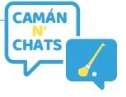 Camán n Chats Initiative 2022 – Attendance RecordInsert CAMOGIE CLUB strongly recommend that each player has their own personal accident cover when participating in this Tesco Hurl With Me Initiative.  The INSERT CLUB NAME accepts no responsibility for injuries that may occur.  By signing below all participants accept they are participating at their own risk.  Participants are not covered by the GAA Injury Benefit Fund whilst training for and/or playing in this event.Name of Event:			  Camán n Chats Initiative 2022Name of  Camán n Chats Coordinator:       _______________________________                          Date:                                     _________________Name of Club:                     _______________________________Every player must sign the registration form before participation. Please ensure signature is legible   Session Attendance  Session Attendance  Session Attendance  Session Attendance  Session Attendance  Session Attendance  Session Attendance NameSession 1Date:Session 2Date:Session 3Date:Session 4Date:Session 5Date:Session 6Date:Session Attendance Session Attendance Session Attendance Session Attendance Session Attendance Session Attendance Session Attendance NameSession 1Date:Session 2Date:Session 3Date:Session 4Date:Session 5Date:Session 6Date: